This lesson is designed to help students become acquainted with vocabulary relating to topics such as the home, directions, and spatial relationships. Using objects in the Roman Gallery as visual inspiration, students will be able to put their new vocabulary to the test as they explore the exhibit and artifacts.Vocabulary ListRooms/Spaces: kitchen, living room, bedroom, bathroom, hallway, doorway, porch, basement, dining room, garden, backyard, pool, courtyard, shrineHousehold items: cabinets, door, window, table, chair, sofa, bed, lamp, light, plants, statue, rug, tile, floor, ceiling, jar, vase, stairs, door knocker, pillow, plate, bowl, spoonSpatial relationships: left, right, straight, behind, next to, in front of, near, adjacent to, above, below, inside, outside, between, on top of, between, across, against, insideMaterials: stone, glass, tile, ceramic, wood, cloth, bronze, gold, silver, plaster, cement, terracotta, marbleComparisons: larger, smaller, more, less, closer, farther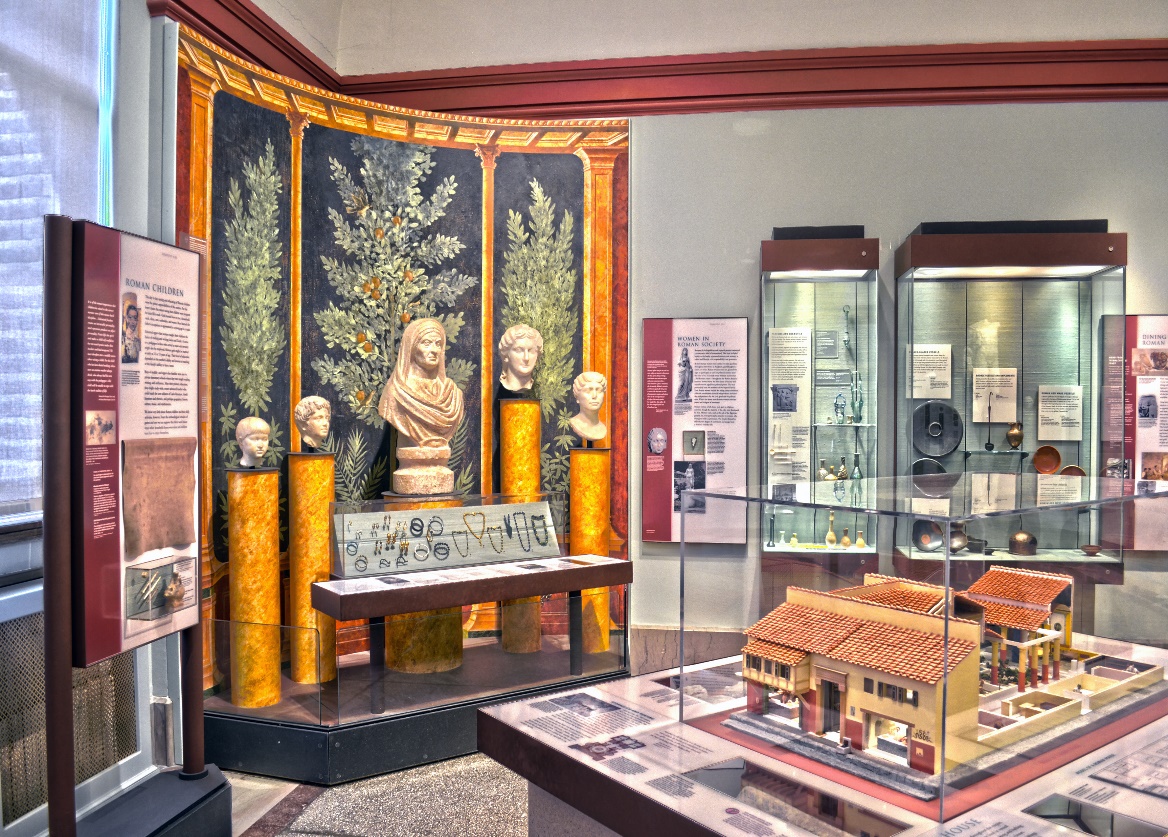 Classical world: Roman Gallery50 minutesrecommended objectsModel of a Roman House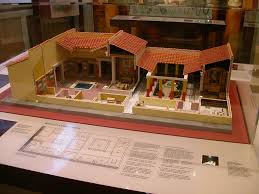 Mosaic (L-64-520)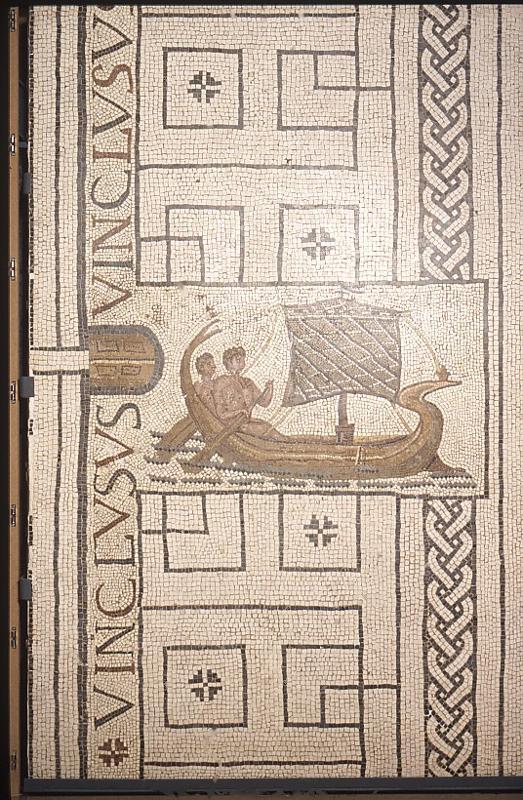 Terracota Lamp (L-64-237)Jug (E7512)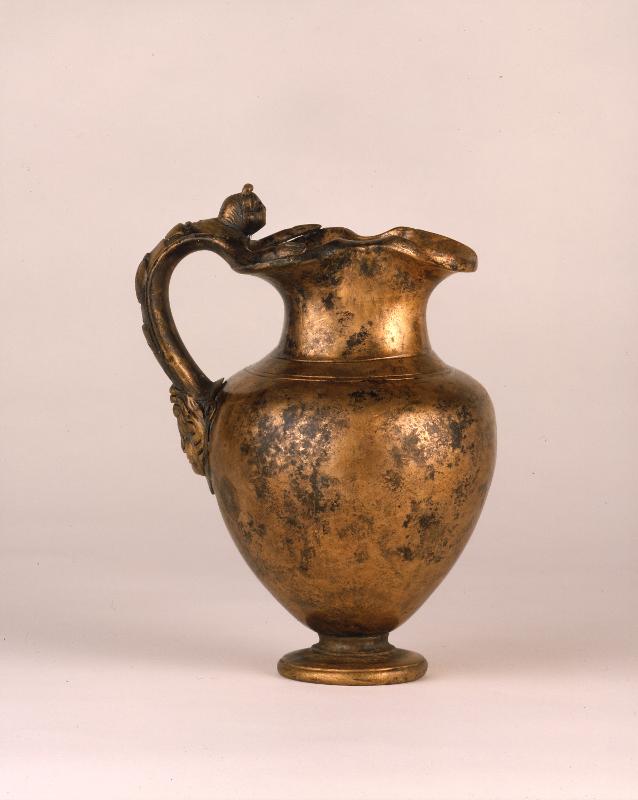 Red-gloss plate (L-64-448)Bronze Lamp (MS2120)Spice Jar (MS4933A)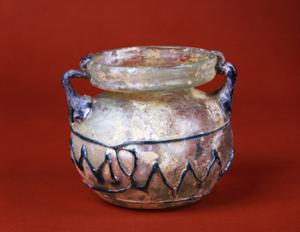 recommended objectsStrainer Spoon (L-1033-54)Water Flask (MS4946)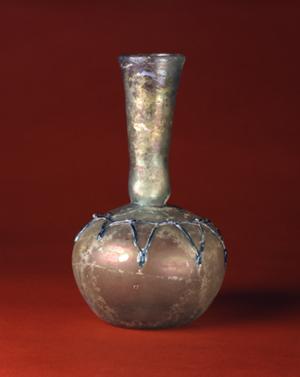 Wine Jug (86-35-67)Oil Flask (MS4967)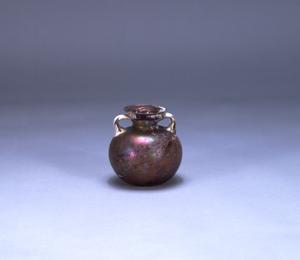 Faun with Wineskin (MS3452)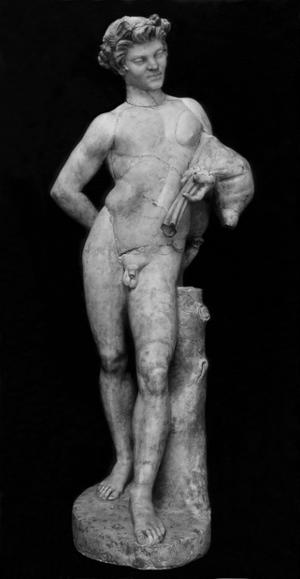 Herm Statue (32-36-68)Ladle (E7142)